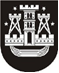 KLAIPĖDOS MIESTO SAVIVALDYBĖS TARYBASPRENDIMASDĖL KLAIPĖDOS LOPŠELIO-DARŽELIO „EGLUTĖ“ NUOSTATŲ PATVIRTINIMO2017 m. kovo 30 d. Nr. T2-73KlaipėdaVadovaudamasi Lietuvos Respublikos vietos savivaldos įstatymo 16 straipsnio 3 dalies 9 punktu, 18 straipsnio 1 dalimi ir Lietuvos Respublikos biudžetinių įstaigų įstatymo 6 straipsnio 5 dalimi, Klaipėdos miesto savivaldybės taryba nusprendžia:Patvirtinti Klaipėdos lopšelio-darželio „Eglutė“ nuostatus (pridedama).Įgalioti Reginą Sindarienę, Klaipėdos lopšelio-darželio „Eglutė“ direktorę, pasirašyti nuostatus ir įregistruoti juos Juridinių asmenų registre.Pripažinti netekusiu galios Klaipėdos miesto savivaldybės administracijos direktoriaus 2012 m. rugpjūčio 31 d. įsakymą Nr. AD1-2027 „Dėl Klaipėdos lopšelio-darželio „Eglutė“ nuostatų patvirtinimo“.Savivaldybės mero pavaduotojaJudita Simonavičiūtė